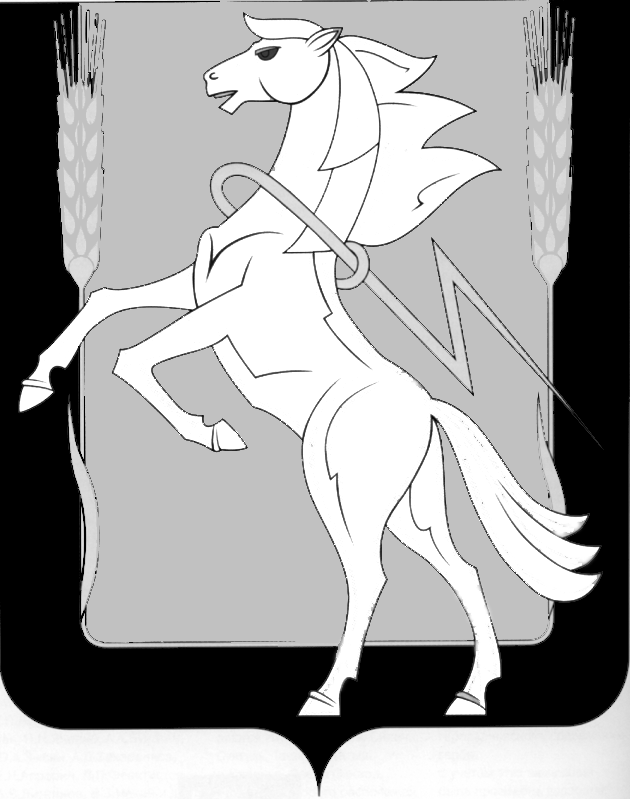 АдминистрацияПолетаевского сельского поселенияСосновского района Челябинской области456520, п. Полетаево, ул. Лесная,2А тел. 8(351) 4-52-95, ж/д 2-75-79Информация о работе с обращениями граждан за третий квартал 2022г.1. Всего обращений- 83из них:а)  письменных обращений- 81б)  устных обращений- 22. Результаты рассмотрения обращений:а)  вопросы решены положительно- 18б)  меры приняты- 10в)  даны разъяснения- 553. По рассмотренным обращениям:а)  рассмотрено обращений с нарушений сроков- 0                                                                                                                                                                                                                                                                                                                                                                                                                                                                                                                                                                                                                                                                                                                                                                                                                                                                                                                                                                                                                                                                                                                                                                                                                                                                                                                                                                                                                                                                                                                                                                                                                                                                                                                                                                                                                                                                                                                                                                                                                                                                                                                                                                                                                                                                                                                                                                                                                                                                                                                                                                                                                                                                                                                                                                                                                                                                                                                                                                                                                                                                                                                                                                                                                                                                                                                                                                                                                                                                                                                                                                                                                                                                                                                                                                                                                                                                                                                                                                                                                                                                                                                                                                                                                                                                                                                                                                                                                                                б)  с выездом на место- 10в)  взято на контроль- 83И.о. Главы Полетаевскогосельского поселения                                                                          С.Н. Шаминаисп. Ботова Е.А.83514445299